Уважаемая Елена Ивановна!В рамках осуществления на территории Ярославской области работы по антикоррупционной пропаганде и просвещению населения прошу Вас дать поручение организовать размещение в информационно-телекоммуникационной сети «Интернет» на страницах департамента образования мэрии города Ярославля и управления по молодежной политике, а также  направить для размещения, распространения и использования в работе в образовательные организации и учреждения и организации и учреждения по работе с молодежью города Ярославля следующую информацию:– видеоролик, изготовленный с использованием лучших работ российских участников Международного молодежного конкурса социальной антикоррупционной рекламы «Вместе против коррупции!» 2019 года(ссылка для скачивания видеоролика https://cloud.mail.ru/public/5B8K/5BDFbKHMt);– информацию о Международном молодежном конкурсе социальной антикоррупционной рекламы «Вместе против коррупции!», организованном Генеральной прокуратурой Российской Федерации в 2020 году.О размещении указанных видеоматериалов просьба сообщить в адрес управления по противодействию коррупции Правительства области.Камалова Алёна Александровна(4852) 40-16-57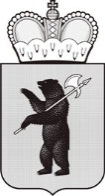 ПРАВИТЕЛЬСТВОЯРОСЛАВСКОЙ ОБЛАСТИУПРАВЛЕНИЕ ПО проТИВОДЕЙСТВИЮ КОРРУПЦИИ Советская пл., д. 3, г. Ярославль, 150000Телефон (4852) 40-18-38Факс (4852) 40-17-58e-mail: gubern@adm.yar.ruhttp://yarregion.ru/depts/ubb__________________№______________На №           от           Заместителю мэра города Ярославляпо социальной политикеЕ.И. НовикО направлении информацииПриложение:1. Правила проведения конкурса на 4 л. в 1 экз.2. Эмблема конкурса на 2 л. в 1 экз.Д.А. Курицын